Universidade de São PauloFaculdade de Filosofia, Letras e Ciências HumanasDepartamento de História Prof. Rodrigo Goyena Soarese-mail: rodrigo.goyenasoares@usp.br2º semestre 2021 – FLH0647História Econômica do Brasil ImpérioUnidade III – As reformas da década de 1870 e a crise econômica do ImpérioO deslocamento do eixo produtivo nacional para São Paulo: a formação do PRPLUNA, Francisco Vidal, KLEIN, Herbert S. História econômica e social do Estado de São Paulo, 1850-1950. Capítulo 2: Governo e finanças públicas no Império. São Paulo: Imprensa Oficial, 2019.  A crise econômica da abolição e a Proclamação da RepúblicaSCHULZ, John. The Financial Crisis of Abolition. Capítulos 4 e 5: Coffee Planters / Abolition. New Haven and London: Yale University Press, 2008.Prova final e entrega dos fichamentos (até 17/12)I] A crise do ImpérioNova alternância no poder entre conservadores e liberais:1878-1885: liberais.1885-1889: conservadores.1889: liberais.Alternância, contudo, não era uma renovação partidária propriamente dita.Surgimento de “bando de ideias novas”, na expressão se Sílvio Romero.Eram novas filiações intelectuais e doutrinárias, difusas em suas representações e com personagens mais plásticos do que rígidos.Questões centrais:Religiosa, servil, republicana e militar.O declínio do Vale do Paraíba.A ascensão do Oeste Paulista.O lugar da classe média. II] A ascensão do Oeste PaulistaA formação do Partido Republicano Paulista (PRP)A política da paciência estratégica A transição para o trabalho livreFonte: THÉRY, Hervé e MELLO, Neli Aparecida de. Atlas do Brasil. Disparidades e dinâmicas do território. São Paulo: EdUSP, 2008 [com adaptações]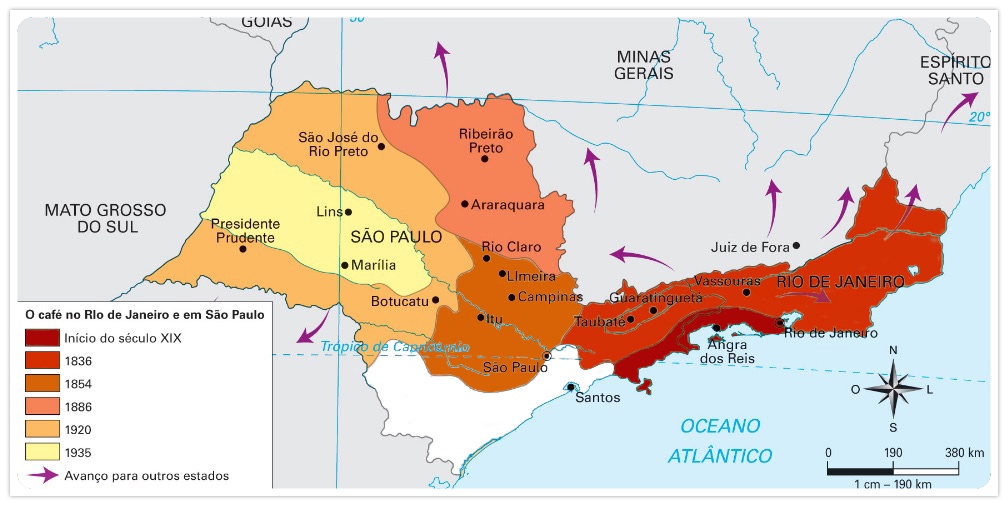 Gráfico 1: Produção de café na Zona de Santos e na Zona do Rio em toneladas (1870-1890)Fonte: Relatório apresentado ao Sr. Vice-Presidente do Estado do Rio de Janeiro pelo secretário de Finanças, 1893.Gráfico 2: Saldo da carteira hipotecária rural do Banco do Brasil em contos de réis (1874-1888)Fonte: Relatórios do Banco do Brasil (1874-1888) e Relatórios do Ministério da Fazenda (1874-1888)Gráfico 3: Evolução do capital produtivo exportado e do capital financeiro bancário, no Rio de Janeiro e em São Paulo, em contos de réis (1860-1889)Fonte: Relatórios do Ministério da Fazenda (1850 a 1890) e Jornal do Comércio (retrospectos comerciais 1860 a 1890). Para o valor do capital bancário do Rio de Janeiro, ver: SUMMERHILL, William R. Inglorious Revolution. Political Institutions, Sovereign Debt, and Financial Underdevelopment in Imperial Brazil. New Haven and London: Yale University Press, 2015; para o capital bancário de São Paulo, ver: HANLEY, Anne G. Native Capital: Financial Institutions and Economic Development in São Paulo, Brazil, 1850-1920. Stanford: Stanford University Press, 2005. As indicações referentes ao capital produtivo representam o valor das mercadorias exportadas pelos portos do Rio de Janeiro e de Santos.